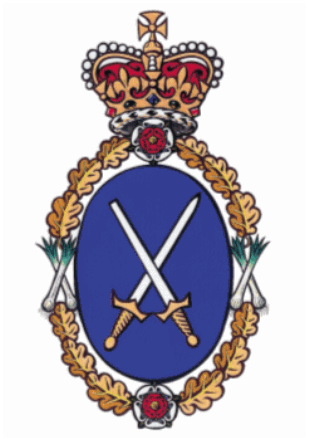 High SheriffofClwydCommunity Awards 2018Guidance Notes andNomination FormSupported by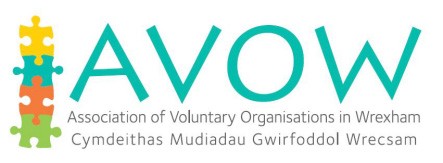 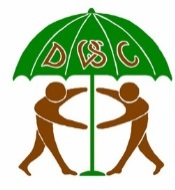 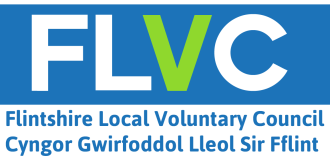 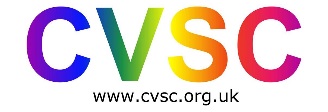 The High Sheriff of Clwyd Awards were launched in 2013 to recognise individuals or voluntary/ community organisations or groups (with charitable aims) that have made an outstanding contribution to their respective communities.There will be three awards as follows:Two awards for individuals from each of the principal areas, namely Conwy, Denbighshire, Flintshire and Wrexham that form the preserved county of ClwydOne award for a voluntary/community organisation or group (with charitable aims) operating within each of the principal areas, namely Conwy, Denbighshire, Flintshire and Wrexham that form the preserved County of Clwyd.The winners will be presented with their awards at an event to be held at Ruthin School on Friday 16th March 2018 at 6.30pm for 7.00pm.Subject to the following anyone may make a nomination for their area and/or Clwyd, including people who benefit from the individual or voluntary/community group’s activities.You can only make one nomination.Individuals cannot be nominated by a partner or family member or nominate themselves.An individual nominee must reside in one of the four Principal Areas and be over 18 years of age.The nominee (whether an individual or an organisation/group) must not be contacted or made aware that they are being nominated for an award.Personal details provided on the nomination form may be passed to partner organisations and to the media for publicity purposes. If you don’t wish for any information to be shared in this way or if you do not wish media organisations to contact the nominee or nominator please let the appropriate County Voluntary Council know as soon as possible.The Judges’ decision is final and they reserve the right not to make an award.Nomination forms and Guidance notes can be downloaded from the appropriate County Voluntary Council website or by post.The closing date for the submission of completed and signed nominations to the appropriate County Voluntary Council is noon on  31st December 2017                       (If you require any further information pleasecontact the appropriate County Voluntary Council)THE HIGH SHERIFF OF CLWYD COMMUNITY AWARDS 2018NOMINATION FORMI/We wish to nominate the following individual/organisation for the High Sheriff of ClwydCommunity Awards 2018 for the area of * ______________________________*insert area (e.g. Conwy, Denbighshire, Flintshire, Wrexham in respect of nominations for individuals and Clwyd for organisations)NOMINEENOMINATORHow do you know the person/organisation nominated?Briefly describe the community/voluntary activities carried out by the nominee (please outline all relevant activities that you know the nominee participated in).How long has the nominee been carrying out the above listed activities?What is the relevance/benefit of the activities for the community?Please give the reasons why you consider the nominee should receive a High Sheriff ’s Community Award for 2018.Please return the completed signed nomination form to the appropriate County Voluntary Council by noon on Friday 31st December 2017                        6WrexhamConwyDenbighshireFlintshireHigh Sheriff Award John GallandersChief OfficerAVOWTŷ Avow21 Egerton StreetWrexhamLL11 1NDHigh Sheriff AwardWendy JonesChief OfficerCommunity and Voluntary Support Conwy7 Rhiw Road Colwyn Bay LL29 7TGHigh Sheriff Award Helen WilkinsonChief Executive Officer Denbighshire Voluntary Services CouncilNaylor Centre Well Street RuthinLL15 1AFHigh Sheriff Award Ann WoodsChief OfficerFlintshire Local VoluntaryCouncilCorlan Unit 3Mold Business Park Wrexham Road MoldCH7 1XPjohn.gallanders@avow.orgTel. 01978 312556wendyjones@cvsc.org.ukTel. 01492 534091helenw@dvsc.org.ukTel. 01824 702441ann.woods@flvc.org.ukTel. 01352 744000